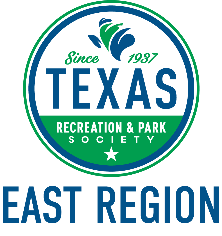 AGENDA REQUESTSummarySummaryCommittee:Presenter Name:Agency:Email Address:Phone:Agenda Topic:Financial Request/Amount:SummaryRequested Action